ANABİLİM DALI BAŞKANLIĞI’NATarih                    :    /    /     Öğrenci İmzası      :Danışmanlığını yürüttüğüm yukarıda bilgileri yer alan öğrencim tezini tamamlamış olup, tezini savunmak istemektedir. Gereği arz olunur. Öğrencim, 2020-2021 Eğitim Öğretim Yılı Bahar Yarıyılı öncesi girişlidir. Öğrencim, 2020-2021 Eğitim Öğretim Yılı Bahar Yarıyılı ya da sonrası girişli olup Eskişehir Osmangazi Üniversitesi Lisansüstü Eğitim ve Öğretim Yönetmeliği Uygulama Usul ve Esasları’nın 22. maddesinde yer alan yayın şartını sağlamaktadır.	DanışmanTez Savunması:   Önerilen Sınav Yeri:        Tarihi:   /  /      Saati:      JÜRİ ÖNERİSİ ASIL ÜYELER (Danışman ve Anabilim Dalı Kurulunca belirlenecek)JÜRİ ÖNERİSİ YEDEK ÜYELER**Yedek Jüri Üyelerinin bildirilmesi zorunludur. Bir jüri üyesinin farklı bir üniversiteden olması gerekmektedir.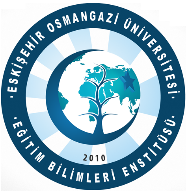 YÜKSEK LİSANS TEZ SAVUNMA JÜRİ ÖNERİ FORMUT.C.ESKİŞEHİR OSMANGAZİ ÜNİVERSİTESİEĞİTİM BİLİMLERİ ENSTİTÜSÜÖğrenci Bilgileri Öğrenci Bilgileri Öğrenci Bilgileri Öğrenci No    :Adı Soyadı    :      Anabilim Dalı :Program Adı  : EklerTez [ 3 ya da 5 adet (jüri üyesi sayısı kadar, jürilere verilecektir)]	Tez Çalışması Benzerlik Oranı ve İntihal Raporu (EBE-İR-16 formu doldurulacaktır)Yayın şartının sağlandığını gösteren belge (2020-2021 Eğitim Öğretim Yılı Bahar Yarıyılı ve sonrası kayıtlılar için zorunludur)Unvanı - Adı SoyadıÜniversite / Fakülte / Anabilim Dalı1.Danışman      2.      3.      4.      5.      Unvanı - Adı SoyadıÜniversite / Fakülte / Anabilim Dalı1.      2.      